OBIETTIVI MINIMIObiettivi minimi di DisegnoAcquisire un metodo di lavoro.Conoscere e utilizzare correttamente gli strumenti  per il disegno.Sapere applicare le tecniche di scritturazione.Acquisire la terminologia, le definizioni geometriche e le convenzioni grafiche.Sapere applicare i metodi basilari di rappresentazione grafica.Sapere rappresentare gli enti fondamentali: punto, retta e piano.Sapere rappresentare le figure piane e i solidi elementari mediante le proiezioni ortogonali.Obiettivi minimi di Storia dell’ArteSapere organizzare e gerarchizzare le conoscenze ai fini di descrivere e contestualizzare gli oggetti di studio.Sapersi orientare nell’ambito delle conoscenze della disciplina.Imparare la terminologia specifica nell’ambito artistico.Sapere individuare gli aspetti materiali e le tecniche artistiche utilizzate nella produzione delle opere d’arte.Sapere descrivere le opere e inserirle nel loro contesto storico-culturale.Acquisire concetti base utili a riconoscere e definire i manufatti artistici.Acquisire i principali metodi di analisi formale.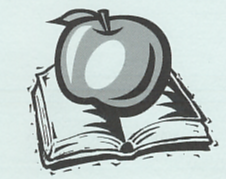 Liceo Classico Scientifico“Isaac NEWTON”via Paleologi 22 - ChivassoMod. D11Rev. 023.05.2017DocumentoOBIETTIVI MINIMIDipartimentoDisegno e storia dell’arteDisciplinaDISEGNO E STORIA DELL’ARTEAnno scolastico2018 - 2019ClassePrima liceo scientifico di ordinamento e scienze applicate